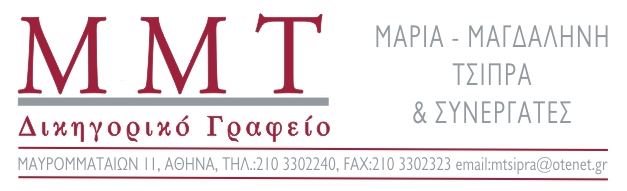 ΓΝΩΜΟΔΟΤΗΣΗ	Ι. Επί του ερωτήματος.Μου ζητήθηκε από την Πανελλήνια Ομοσπονδία Εργαζομένων Δημοσίων Νοσοκομείων (ΠΟΕΔΗΝ) να γνωμοδοτήσω εάν δικαιούται να λάβει την έκτακτη οικονομική ενίσχυση, που προβλέπει το άρ. 61 του ν. 4872/2021 προσωπικό νοσοκομείων, κέντρων υγείας και λοιπών δομών Υπουργείου Υγείας, το οποίο αρχικώς τέθηκε σε αναστολή άσκησης καθηκόντων δυνάμει του άρ. 206 του ν.4820/2021 και εν συνεχεία επανήλθε στην εργασία του. 	ΙΙ. Επί των εφαρμοστέων διατάξεων και της ερμηνείας αυτών.	Το άρ. 61 του ν. 4872/2021 προβλέπει: «Έκτακτη οικονομική ενίσχυση προσωπικού  νοσοκομείων, κέντρων υγείας και άλλων δομών του Υπουργείου Υγείας 1. Στο πάσης φύσεως ιατρικό, νοσηλευτικό, διοικητικό και λοιπό προσωπικό που υπηρετεί, για το χρονικό διάστημα της παρ. 2, σε όλα τα νοσοκομεία του Εθνικού Συστήματος Υγείας (Ε.Σ.Υ.), τα στρατιωτικά νοσοκομεία (συμπεριλαμβανομένου του ΝΙΜΤΣ) και τα πανεπιστημιακά νοσοκομεία, στον Εθνικό Οργανισμό Δημόσιας Υγείας (Ε.Ο.Δ.Υ.), στο Εθνικό Κέντρο Άμεσης Βοήθειας (Ε.Κ.Α.Β.), στα κέντρα υγείας, συμπεριλαμβανομένων και των Τοπικών Ομάδων Υγείας (Τ.ΟΜ.Υ.), στα αγροτικά ιατρεία, στο Ωνάσειο Καρδιοχειρουργικό Κέντρο, στο Γενικό Νοσοκομείο Παπαγεωργίου, στο Γενικό Νοσοκομείο Θήρας δια της Ανώνυμης Εταιρείας Μονάδων Υγείας (Α.Ε.Μ.Υ.), στο Ειδικό Κέντρο Υγείας Κρατουμένων Κορυδαλλού και στην Ψυχιατρική Μονάδα Κρατουμένων Κορυδαλλού και στο Εθνικό Κέντρο Αιμοδοσίας (Ε.ΚΕ.Α), καθώς και στα υγειονομικά στελέχη των Ενόπλων Δυνάμεων που έχουν διατεθεί σε εμβολιαστικά κέντρα και δομές υγείας της παρούσας, καταβάλλεται για το έτος 2021 έκτακτη οικονομική ενίσχυση ίση προς το ήμισυ του καταβαλλομένου μηνιαίου βασικού μισθού. Η παροχή αυτή υπολογίζεται στον βασικό μισθό που λαμβάνει ο δικαιούχος κατά τις οριζόμενες στην παρ. 2 ημερομηνίες. 2. Η οικονομική ενίσχυση της παρ. 1 χορηγείται στο ακέραιο, εφόσον ο δικαιούχος μισθοδοτήθηκε ολόκληρο το χρονικό διάστημα από την 1η Ιανουαρίου 2021 μέχρι και την 30ή Νοεμβρίου 2021 και καταβάλλεται με τη μισθοδοσία του μηνός Δεκεμβρίου 2021. 3. Στις περιπτώσεις, κατά τις οποίες έχει καταβληθεί μισθός για χρονικό διάστημα μικρότερο από το οριζόμενο στην παρ. 2, καταβάλλεται τμήμα της έκτακτης οικονομικής ενίσχυσης ανάλογο προς αυτό, που αντιστοιχεί στο χρονικό διάστημα της μισθοδοσίας του δικαιούχου. 4. Εξαιρούνται από το πεδίο εφαρμογής του παρόντος, όσοι εκ του προσωπικού που απασχολείται στους φορείς της παρ. 1 απουσιάζουν με οποιαδήποτε άδεια καθ’ όλο το χρονικό διάστημα της παρ. 2, με εξαίρεση την αναρρωτική άδεια, και όσοι έχουν τεθεί σε αναστολή καθηκόντων κατ’ εφαρμογή του άρθρου 206 του ν. 4820/2021 (Α’ 42). Σε περίπτωση άρσης της αναστολής με απόφαση του φορέα, ο δικαιούχος λαμβάνει τμήμα της έκτακτης οικονομικής ενίσχυσης, κατά τα οριζόμενα στην παρ. 3. 5. Η παροχή της παρ. 1, δεν προσμετράται στο ανώτατο όριο αποδοχών του άρθρου 28 του ν. 4354/2015 (Α’ 176), είναι ανεκχώρητη και ακατάσχετη, στα χέρια του Δημοσίου ή τρίτων, κατά παρέκκλιση κάθε άλλης αντίθετης διάταξης, δεν δεσμεύεται και δεν συμψηφίζεται με βεβαιωμένα χρέη προς τη Φορολογική Διοίκηση και το Δημόσιο εν γένει, τους δήμους, τις Περιφέρειες, τα ασφαλιστικά ταμεία ή τα πιστωτικά ιδρύματα».	Εκ των διατάξεων του ως άνω άρθρου προκύπτει (α) η εν λόγω έκτακτη οικονομική ενίσχυση καταβάλλεται στο σύνολο της εφόσον ο υπάλληλος απασχολήθηκε χωρίς διακοπή κατά το διάστημα από 1η Ιανουαρίου 2021 μέχρι και την 30ή Νοεμβρίου 2021 (β) Εάν έχει καταβληθεί μισθός για χρονικό διάστημα μικρότερο από το ανωτέρω οριζόμενο, στον υπάλληλο καταβάλλεται τμήμα της έκτακτης οικονομικής ενίσχυσης ανάλογο προς αυτό, που αντιστοιχεί στο χρονικό διάστημα της μισθοδοσίας του υπαλλήλου. (γ) η έκτακτη οικονομική ενίσχυση δεν καταβάλλεται στο προσωπικό, το οποίο τέθηκε σε αναστολή σύμφωνα με το άρ. 206 του άρ. 4820/2021. Ωστόσο, σε περίπτωση υπαλλήλων, που τέθηκαν αρχικώς σε αναστολή αλλά εν συνεχεία η αναστολή ήρθη με απόφαση του φορέα, καταβάλλεται τμήμα της έκτακτης οικονομικής ενίσχυσης ανάλογο προς αυτό, που αντιστοιχεί στο χρονικό διάστημα της μισθοδοσίας των δικαιούχων. Τούτο εξάλλου, ρητώς περιγράφεται και στην υπ’ αρ. 2/121810/ΔΕΠ/15-12-2021 εγκύκλιο του Υπουργείου Οικονομικών «Παροχή Οδηγιών για την εφαρμογή των διατάξεων του άρθρου 61 του ν.4872/2021 «Δίκαιη Αναπτυξιακή Μετάβαση, ρύθμιση ειδικότερων ζητημάτων απολιγνιτοποίησης και άλλες επείγουσες διατάξεις»», σύμφωνα με την οποία «Σε περίπτωση άρσης της αναστολής με απόφαση του φορέα, ο δικαιούχος λαμβάνει τμήμα της έκτακτης οικονομικής ενίσχυσης, κατά τα οριζόμενα στην παρ. 3, δηλαδή τμήμα ανάλογο, προς αυτό, που αντιστοιχεί στο χρονικό διάστημα κατά το οποίο προσέφερε υπηρεσία και του καταβλήθηκαν αποδοχές». Ο χρόνος κατά τον οποίο ήρθη η αναστολή, ουδεμία επιρροή έχει στην υποχρέωση καταβολής της εν λόγω ενισχύσεως, αφού η πρόβλεψη των δύο χρονικών οροσήμων (1-1-2021 έως 30-11-2021) μοναδικό σκοπό έχει να ορίσει το διάστημα βάσει του οποίου ο δικαιούχος λαμβάνει το σύνολο της παροχής και να λειτουργήσει ως μέτρο υπολογισμού του ύψους αυτής (παρ.1 του άρ. 61 του ν.4872/2021). Έτσι, υπάλληλος, ο οποίος τέθηκε σε αναστολή τον Σεπτέμβριο 2021 και εν συνεχεία η αναστολή αυτή ήρθη με απόφαση του φορέα τον Δεκέμβριο 2021 δεν χάνει το δικαίωμα να λάβει την εν λόγω παροχή, η οποία θα πρέπει να του καταβληθεί σε αναλογία για τους μήνες, κατά τους οποίους μισθοδοτήθηκε στο διάστημα από 1-1-2021 έως 31-12-2021, υπολογιζόμενη στην βάση του βασικού μισθού, που έλαβε κατά το διάστημα των μηνών, που απασχολήθηκε εντός του ως άνω διαστήματος. Ρητώς δε διευκρινίζεται στην ως άνω εγκύκλιο του Υπουργείου Οικονομικών, ότι «Η παροχή αυτή υπολογίζεται στον βασικό μισθό, που λαμβάνει ο δικαιούχος κατά τις οριζόμενες στην παρ.2 ημερομηνίες, δηλαδή  κατά το χρονικό διάστημα από 1-1-2021 έως και 30-11-2021. Διευκρινίζεται, ότι εφόσον έχει επέλθει μεταβολή του καταβαλλόμενου βασικού μισθού, κατά το εν λόγω χρονικό διάστημα, ο υπολογισμός της ανωτέρω παροχής γίνεται αναλογικά με βάση τους μήνες του εν λόγω διαστήματος, κατά τους οποίους καταβλήθηκαν τα διάφορα ποσά των βασικών μισθών». Επισημαίνεται, ότι ουδεμία διαφορετική ερμηνεία μπορεί να δοθεί, αφού εάν ο νομοθέτης επεδίωκε να μην καταστήσει δικαιούχους, όσους υπαλλήλους επανήλθαν στην εργασίας τους μετά την άρση της αναστολής της εργασιακής σχέσεως, εφόσον αυτή έλαβε χώρα μετά τον Νοέμβριο 2021, τότε ρητώς θα είχε προβλέψει την περίπτωση αυτή. Αντιθέτως, η διάταξη της παρ.  4 του άρ. 61 του ν. 4872/2021 ουδεμία αμφιβολία καταλείπει αναφορικά με το γεγονός, ότι δικαιούχοι καθίστανται όσοι υπάλληλοι επανήλθαν στην εργασία τους μετά την άρση της αναστολής της εργασιακής τους σχέσεως, αναλογικά κατά τα οριζόμενα στην παρ. 3 του ιδίου άρθρου. («Σε περίπτωση άρσης της αναστολής με απόφαση του φορέα, ο δικαιούχος λαμβάνει τμήμα της έκτακτης οικονομικής ενίσχυσης, κατά τα οριζόμενα στην παρ. 3.»)ΙΙΙ. Επί της απάντησης, που αρμόζει στο ερώτημα, που ετέθη.Σύμφωνα με τα ανωτέρω, υπάλληλοι, που τέθηκαν σε αναστολή, η οποία εν συνεχεία ήρθη με απόφαση του φορέα (ασχέτως του χρόνου άρσης αυτής) δικαιούνται αναλογία της έκτακτης οικονομικής ενίσχυσης ανάλογη προς το διάστημα, που αντιστοιχεί στο χρονικό διάστημα της μισθοδοσίας αυτών.	Παραμένω στην διάθεση σας για κάθε διευκρίνιση.	Η γνωμοδοτούσα Δικηγόρος 